OKÇULAR  MAHALLESİ:TARİHİ:Okçular Köyü 1523 yılı öncesi iskan görmüş köylerimizdendir. Oğuzların 24 boyundan biri olan Eymür Boyunun Sarımlu Cemaati tarafından kurulduğu söylenmektedir. Köyün geçim kaynağı tarım ve hayvancılıktır. Okçular Köyü 2014 yılında Çubuk İlçeline mahalle olarak bağlanmıştır.COĞRAFİ KONUMU:Okçular  Mahallesi, Ankara il merkezine 58, Çubuk ilçesine 20 km uzaklıktadır.  NÜFUSU:2017 yılı itibariyle Mahalle nüfusu  54 dürİDARİ YAPI:Mahalle Muhtarı  Sezai  YILMAZ’dur. Cep Tel No: 536 389 97 41MAHALLEDEN GÖRÜNÜMLER: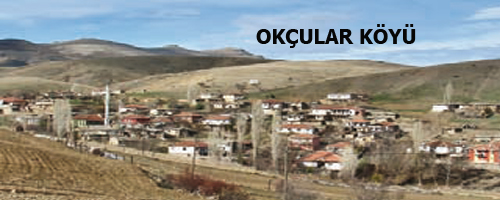 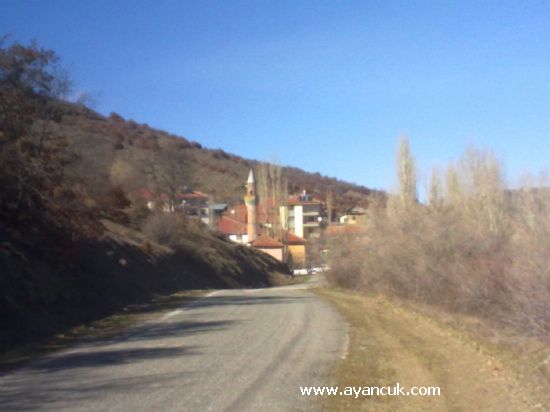 